Unit 1 Lesson 10: Representemos el volumen con expresionesWU Observa y pregúntate: Partes de prismas (Warm up)Student Task Statement¿Qué observas? ¿Qué te preguntas?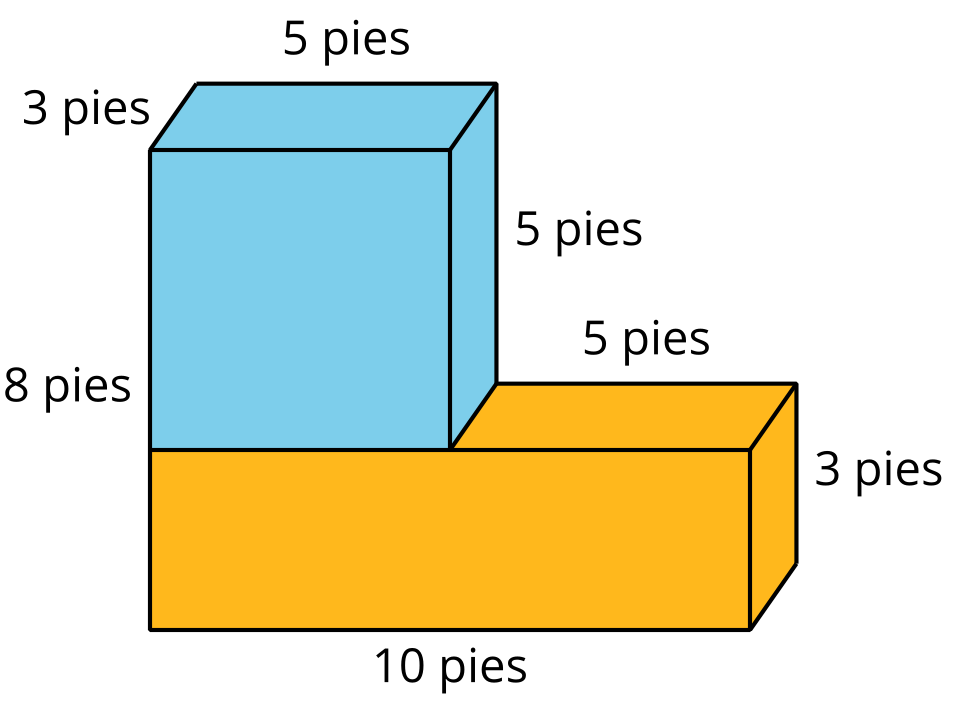 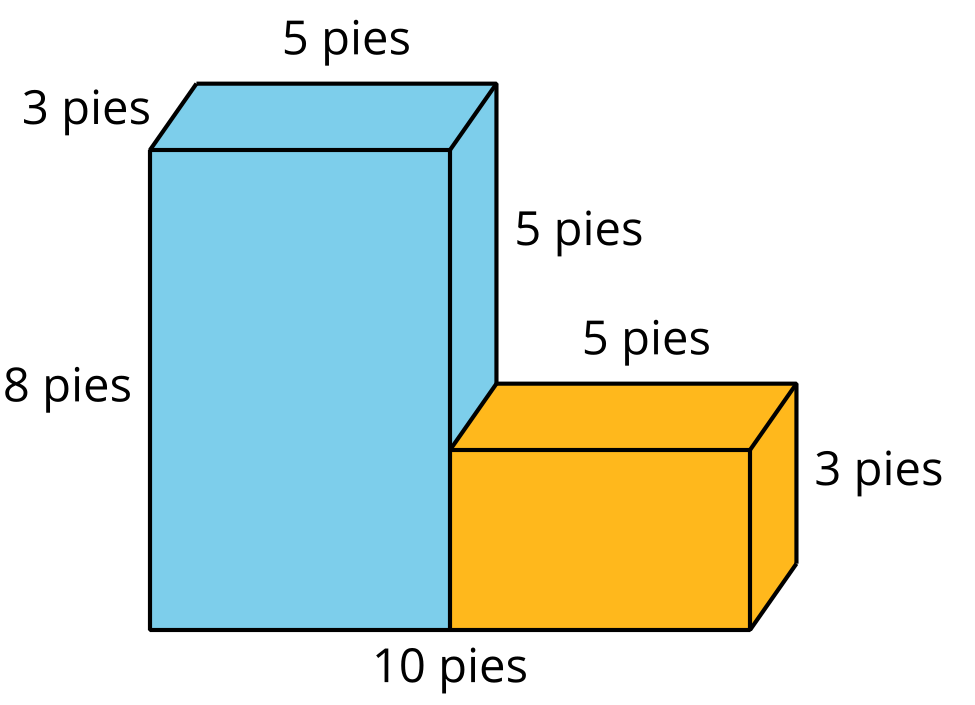 1 Comparemos expresionesStudent Task Statement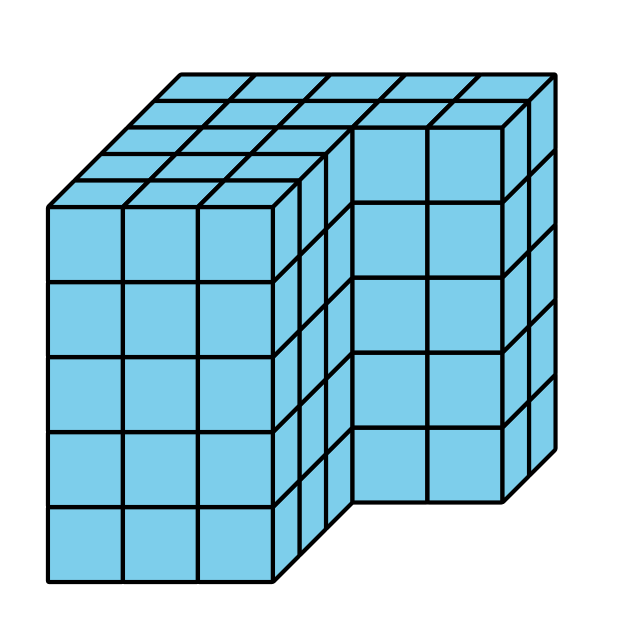 Escribe una expresión para representar el volumen de la figura, en cubos unitarios.Compara las expresiones con tu pareja.¿En qué se parecen?¿En qué son diferentes?Si son la misma, trata de encontrar otra manera de representar el volumen.2 Encontremos el volumen de diferentes manerasStudent Task StatementEncuentra el volumen de la figura usando 2 maneras diferentes de descomponerla. Muestra cómo pensaste. Organiza tus ideas para que los demás puedan entenderlas.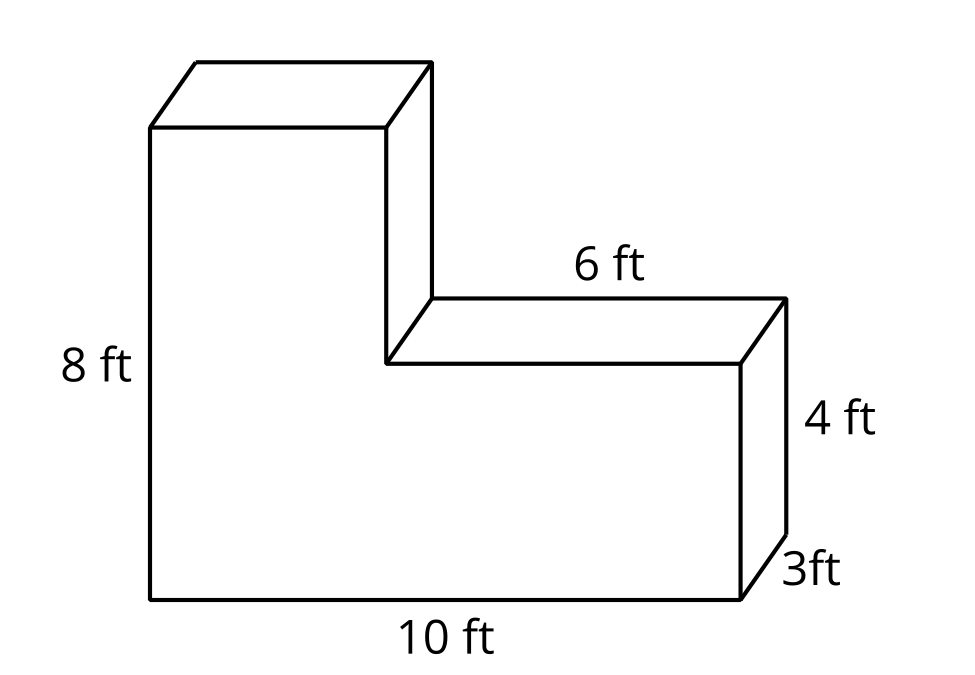 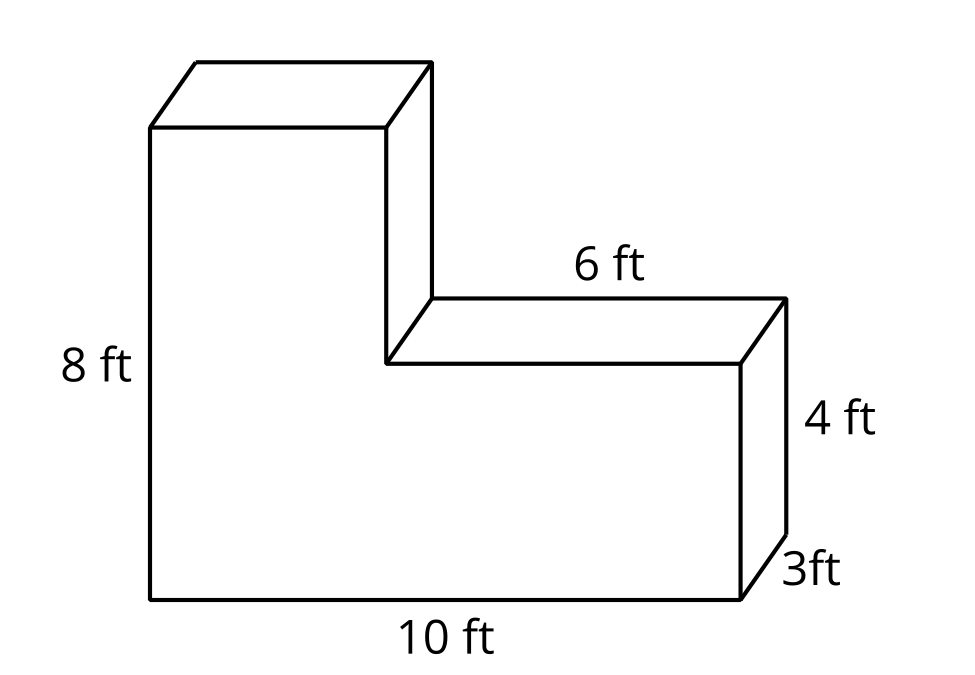 Para cada manera en la que descompusiste la figura, escribe una expresión que represente el volumen.Mai usó esta expresión para encontrar el volumen de la figura:.Usa el diagrama para interpretar la expresión de Mai. Muestra cómo pensaste. Organiza tus ideas para que los demás puedan entenderlas.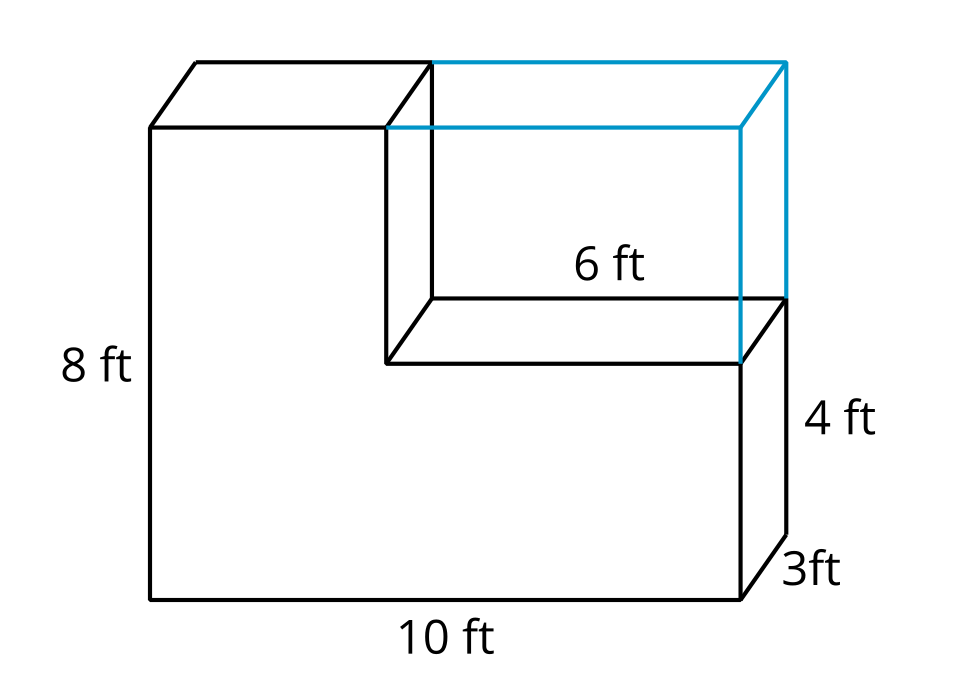 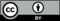 © CC BY 2021 Illustrative Mathematics®